ҠАРАР                                                                   РЕШЕНИЕ22 декабрь  2022 й.                              № 126                             22 декабря 2022 г.О бюджете городского поселения город Мелеузмуниципального района Мелеузовский районРеспублики Башкортостан на 2023 год ина плановый период 2024 и 2025 годов	Совет городского поселения город Мелеуз муниципального района Мелеузовский район Республики Башкортостан р е ш и л:1. Утвердить основные характеристики бюджета городского поселения город Мелеуз муниципального района Мелеузовский район Республики Башкортостан (далее - бюджета городского поселения) на 2023 год:1) прогнозируемый общий объем доходов бюджета городского поселения в сумме 245 596,4 тыс. рублей;2) общий объем расходов бюджета городского поселения в сумме                 245 596,4 тыс. рублей;3) дефицит бюджета городского поселения в сумме 0 тыс. рублей.2. Утвердить основные характеристики бюджета городского поселения на плановый период 2024 и 2025 годов:1) прогнозируемый общий объем доходов бюджета городского поселения на 2024 год в сумме 196 884,0 тыс. рублей и на 2025 год в сумме 201 784,0 тыс. рублей;2) общий объем расходов бюджета городского поселения на 2024 год в сумме 196 884,0 тыс. рублей, в том числе условно утвержденные расходы в сумме 4 656,0 тыс. рублей, и на 2025 год в сумме 201 784,0 тыс. рублей, в том числе условно утвержденные расходы в сумме 9 556,0 тыс. рублей;3) дефицит бюджета городского поселения на 2024 год в сумме 0 тыс. рублей и на 2025 год в сумме 0 тыс. рублей.3. Установить, что муниципальные унитарные предприятия, созданные городским поселением город Мелеуз муниципального района Мелеузовский район Республики Башкортостан,  производят отчисления в  бюджет городского поселения в размере 25 процентов от прибыли, остающейся после уплаты налогов и иных обязательных платежей в бюджет в порядке, установленном решением Совета муниципального района Мелеузовский район Республики Башкортостан  № 23  от 18 ноября 2005 года  «Об утверждении положения о порядке перечисления в местный бюджет части прибыли муниципальных унитарных предприятий».          4. Установить поступления доходов в бюджет городского поселения на  на 2023 год и на плановый период 2024 и 2025 годов согласно приложению № 1 к настоящему решению;  5.  Казначейское обслуживание казначейских счетов, открытых Администрации городского поселения город Мелеуз муниципального района Мелеузовский район Республики Башкортостан (далее – Администрация), осуществляется Управлением Федерального казначейства по Республике Башкортостан в порядке, установленном бюджетным законодательством Российской Федерации. 6. Утвердить в пределах общего объема расходов бюджета городского поселения, установленного пунктами 1 и 2 настоящего решения, распределение бюджетных ассигнований бюджета городского поселения:1) по разделам, подразделам, целевым статьям (муниципальным программам городского поселения город Мелеуз муниципального района Мелеузовский район Республики Башкортостан и непрограммным направлениям деятельности), группам видов расходов классификации расходов бюджетов на 2023 год и на плановый период 2024 и 2025 годов согласно приложению № 2 к настоящему решению; 2) по целевым статьям (муниципальным программам городского поселения город Мелеуз муниципального района Мелеузовский район Республики Башкортостан и непрограммным направлениям деятельности), группам видов расходов классификации расходов бюджетов на 2023 год и на плановый период 2024 и 2025 годов согласно приложению № 3 к настоящему решению; 7. Утвердить общий объем бюджетных ассигнований на исполнение публичных нормативных обязательств на 2023 год в сумме 0 тыс. рублей, на 2024 год в сумме 0 тыс. рублей и на 2025 год в сумме 0 тыс. рублей.8. Утвердить ведомственную структуру расходов бюджета городского поселения на 2023 год и на плановый период 2024 и 2025 годов согласно приложению № 4 к настоящему решению;9. Средства, поступающие во временное распоряжение получателей средств бюджета городского поселения, учитываются на лицевом счете, открытом Администрации в Управлении федерального казначейства по Республике Башкортостан с учетом положений бюджетного законодательства Российской Федерации.          10. Установить, что в 2023 - 2025 годах из бюджета городского поселения в соответствии с пунктом 2 статьи 78.1 Бюджетного кодекса Российской Федерации предоставляются субсидии некоммерческой организации Фонд «Региональный оператор капитального ремонта общего имущества в многоквартирных домах, расположенных на территории Республики Башкортостан» на муниципальную поддержку проведения капитального ремонта общего имущества в многоквартирных домах.         11. Установить, что в 2023 - 2025 годах из бюджета городского поселения в соответствии со статьей 69.1 Бюджетного кодекса Российской Федерации предоставляются субсидии бюджетным и автономным учреждениям включая субсидии на финансовое обеспечение выполнения ими государственного (муниципального) задания.12. Утвердить объем бюджетных ассигнований Дорожного фонда городского поселения город Мелеуз муниципального района Мелеузовский район Республики Башкортостан на 2023 год в сумме 59 214,0 тыс. рублей, на 2024 год в сумме 58 214,0 тыс. рублей и на 2025 год в сумме 58 214,0 тыс. рублей.13. Установить, что бюджетные ассигнования Дорожного фонда городского поселения город Мелеуз муниципального района Мелеузовский район Республики Башкортостан, не использованные по состоянию на 1 января 2023 года, направляются на увеличение бюджетных ассигнований Дорожного фонда городского поселения город Мелеуз муниципального района Мелеузовский район Республики Башкортостан в 2023 году.         14. Установить, что решения и иные нормативные правовые акты городского поселения город Мелеуз муниципального района Мелеузовский район Республики Башкортостан, предусматривающие принятие новых видов расходных обязательств или увеличение бюджетных ассигнований на исполнение существующих видов расходных обязательств сверх утвержденных в бюджете городского поселения на 2023 год и на плановый период  2024 и 2025 годов, а также сокращающие его доходную базу, подлежат исполнению при изыскании дополнительных источников доходов бюджета городского поселения и (или) сокращении бюджетных ассигнований по конкретным статьям расходов бюджета городского поселения при условии внесения соответствующих изменений в настоящее решение.Проекты решений и иных нормативных правовых актов городского поселения город Мелеуз муниципального района Мелеузовский район Республики Башкортостан, требующие введения новых видов расходных обязательств или увеличения бюджетных ассигнований по существующим видам расходных обязательств сверх утвержденных в бюджете городского поселения на 2023 год и на плановый период 2024 и 2025 годов либо сокращающие его доходную базу, вносятся только при одновременном внесении предложений о дополнительных источниках доходов бюджета городского поселения и (или) сокращении бюджетных ассигнований по конкретным  статьям расходов бюджета городского поселения.	15. Администрация не вправе принимать решения, приводящие к увеличению в 2023-2025 годах численности муниципальных служащих и работников организаций бюджетной сферы.	16. Утвердить объемы и распределение иных межбюджетных трансфертов из бюджета городского поселения бюджету муниципального района Мелеузовский район Республики Башкортостан на выполнение переданных полномочий в сфере архитектуры и градостроительства на 2023 год и на плановый период 2024 и 2025 годов согласно приложению № 5 к настоящему решению.	17. Утвердить объемы и распределение иных межбюджетных трансфертов из бюджета городского поселения бюджету муниципального района Мелеузовский район Республики Башкортостан на выплату пенсии за выслугу лет гражданам, ушедшим на пенсию с муниципальной службы на 2023 год и на плановый период 2024 и 2025 годов согласно приложению № 6 к настоящему решению.18. Утвердить верхний предел муниципального внутреннего долга городского поселения город Мелеуз муниципального района Мелеузовский район Республики Башкортостан на 1 января 2024 года в сумме 0 тыс. рублей, на 1 января 2025 года в сумме 0 тыс. рублей и на 1 января 2026 года в сумме 0 тыс. рублей, в том числе верхний предел муниципального внутреннего долга по муниципальным гарантиям на 1 января 2024 года в сумме 0  тыс. рублей, на 1 января 2025 года в сумме 0 тыс. рублей и на 1 января 2026 года в сумме 0 тыс. рублей.19. Списать в порядке, установленном Администрацией, задолженность перед бюджетом городского поселения организаций всех организационно-правовых форм собственности по средствам бюджета городского поселения, предоставленным на возвратной основе, процентам за пользование ими, пеням и штрафам, не имеющую источников погашения, в связи с ликвидацией этих организаций вследствие признания их по решению суда несостоятельными (банкротами).20. Установить, что остатки средств бюджета городского поселения по состоянию на 1 января 2023 года в объеме: 1) не более одной двенадцатой общего объема расходов бюджета городского поселения текущего финансового года направляются Администрацией на покрытие временных кассовых разрывов, возникающих в ходе исполнения бюджета городского поселения; 2) не превышающем сумму остатка неиспользованных бюджетных ассигнований на оплату заключенных от имени городского поселения город Мелеуз муниципального района Мелеузовский район Республики Башкортостан муниципальных контрактов на поставку товаров, выполнение работ, оказание услуг, подлежащих в соответствии с условиями этих муниципальных контрактов оплате в 2022 году, направляются в 2023 году на увеличение соответствующих бюджетных ассигнований на указанные цели в случае принятия Администрацией соответствующего решения. 21. Установить в соответствии с пунктом 8 статьи 217 Бюджетного кодекса Российской Федерации и абзацем десятым пункта 4 статьи 45 Положения о бюджетном процессе в городском поселении город Мелеуз муниципального района Мелеузовский район Республики Башкортостан, утвержденного решением Совета городского поселения город Мелеуз муниципального района Мелеузовский район Республики Башкортостан от 30 апреля 2010 года № 104, дополнительные основания для внесения изменений в сводную бюджетную роспись бюджета городского поселения, связанные с особенностями исполнения бюджета городского поселения:          1) утверждение (изменение) параметров финансового обеспечения региональных проектов и (или) мероприятий, направленных на реализацию Указов Президента Российской Федерации «О национальных целях и стратегических задачах развития Российской Федерации на период до 2024 года», «О национальных целях и стратегических задачах развития Российской Федерации на период до 2030 года»;2) утверждение (изменение) параметров финансового обеспечения приоритетных проектов и (или) мероприятий, направленных на реализацию Указа Главы Республики Башкортостан от 23 сентября 2019 года № УГ-310 «О стратегических направлениях социально-экономического развития Республики Башкортостан до 2024 года», в соответствии с решениями Правительства Республики Башкортостан;3) сокращение и перераспределение бюджетных ассигнований в случае применения бюджетных мер принуждения, предусмотренных главой 30 Бюджетного кодекса Российской Федерации;          4) перераспределение бюджетных ассигнований между разделами, подразделами, целевыми статьями, видами расходов классификации расходов бюджетов в пределах средств, предусмотренных главному распорядителю средств бюджета городского поселения, в соответствии с решениями главы Администрации на:общегосударственные вопросы;дорожное хозяйство;жилищно-коммунальное хозяйство;культуру;5) перераспределение бюджетных ассигнований в размере экономии, 
в том числе по результатам проведения конкурентных способов определения поставщиков (подрядчиков, исполнителей) при осуществлении закупок товаров, работ, услуг, по разделам, подразделам, целевым статьям, видам расходов классификации расходов бюджетов;  6) перераспределение бюджетных ассигнований между разделами, подразделами, целевыми статьями и видами расходов классификации расходов бюджетов в пределах средств, предусмотренных главному распорядителю средств бюджета городского поселения, для софинансирования расходных обязательств в целях выполнения условий предоставления иных межбюджетных трансфертов из вышестоящих бюджетов;7) перераспределение бюджетных ассигнований между целевыми статьями, видами расходов классификации расходов бюджетов, финансовое обеспечение которых осуществляется за счет средств вышестоящих бюджетов;8) перераспределение бюджетных ассигнований между видами расходов классификации расходов бюджетов в пределах средств, предусмотренных Администрации по соответствующей целевой статье расходов бюджета городского поселения;          9) перераспределение бюджетных ассигнований, связанное 
с изменением (уточнением) кодов и (или) порядка применения бюджетной классификации Российской Федерации.  22. Настоящее Решение вступает в силу с 1 января 2023 года и подлежит опубликованию в газете «Путь Октября», на официальном сайте городского поселения город Мелеуз муниципального района Мелеузовский район Республики Башкортостан (https://meleuzadm.ru/).Председательствующий заседания Совета городского поселения город  Мелеуз                                      муниципального районаМелеузовский районаРеспублики Башкортостан                                         Н.Н. ГераськинБАШҠОРТОСТАН РЕСПУБЛИКАҺЫ МӘЛӘҮЕЗ РАЙОНЫ МУНИЦИПАЛЬ РАЙОНЫНЫҢ МӘЛӘҮЕЗ ҠАЛАҺЫ ҠАЛА БИЛӘМӘҺЕ СОВЕТЫ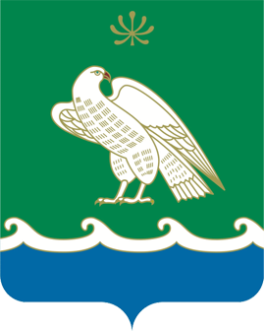 СОВЕТ ГОРОДСКОГО ПОСЕЛЕНИЯ ГОРОД МЕЛЕУЗ МУНИЦИПАЛЬНОГО РАЙОНА МЕЛЕУЗОВСКИЙ РАЙОН РЕСПУБЛИКИ БАШКОРТОСТАН453850, Мәләүез, Воровский урамы, 4453850, г. Мелеуз ул. Воровского, 4Тел.: 7(34764)-3-51-53, 7(34764)-3-52-35,e-mail:54.sovet@bashkortostan.ru,сайт: http://meleuzadm.ru/Тел.: 7(34764)-3-51-53, 7(34764)-3-52-35,e-mail:54.sovet@bashkortostan.ru,сайт: http://meleuzadm.ru/Тел.: 7(34764)-3-51-53, 7(34764)-3-52-35,e-mail:54.sovet@bashkortostan.ru,сайт: http://meleuzadm.ru/ОГРН   1050203025828       ИНН   0263011186       КПП   026301001ОГРН   1050203025828       ИНН   0263011186       КПП   026301001ОГРН   1050203025828       ИНН   0263011186       КПП   026301001